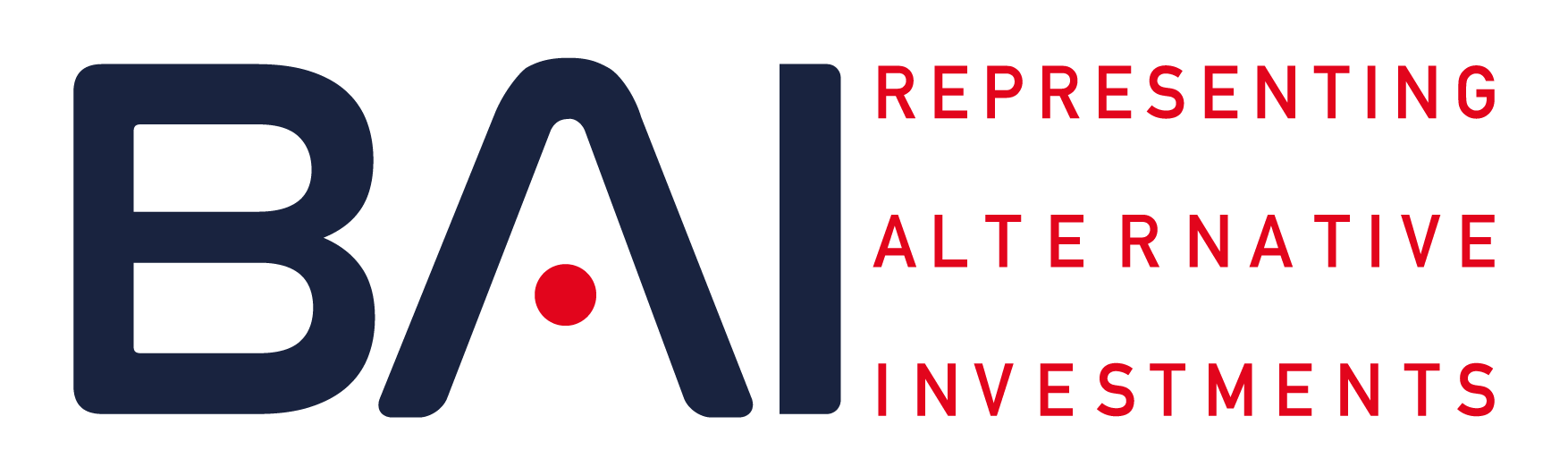 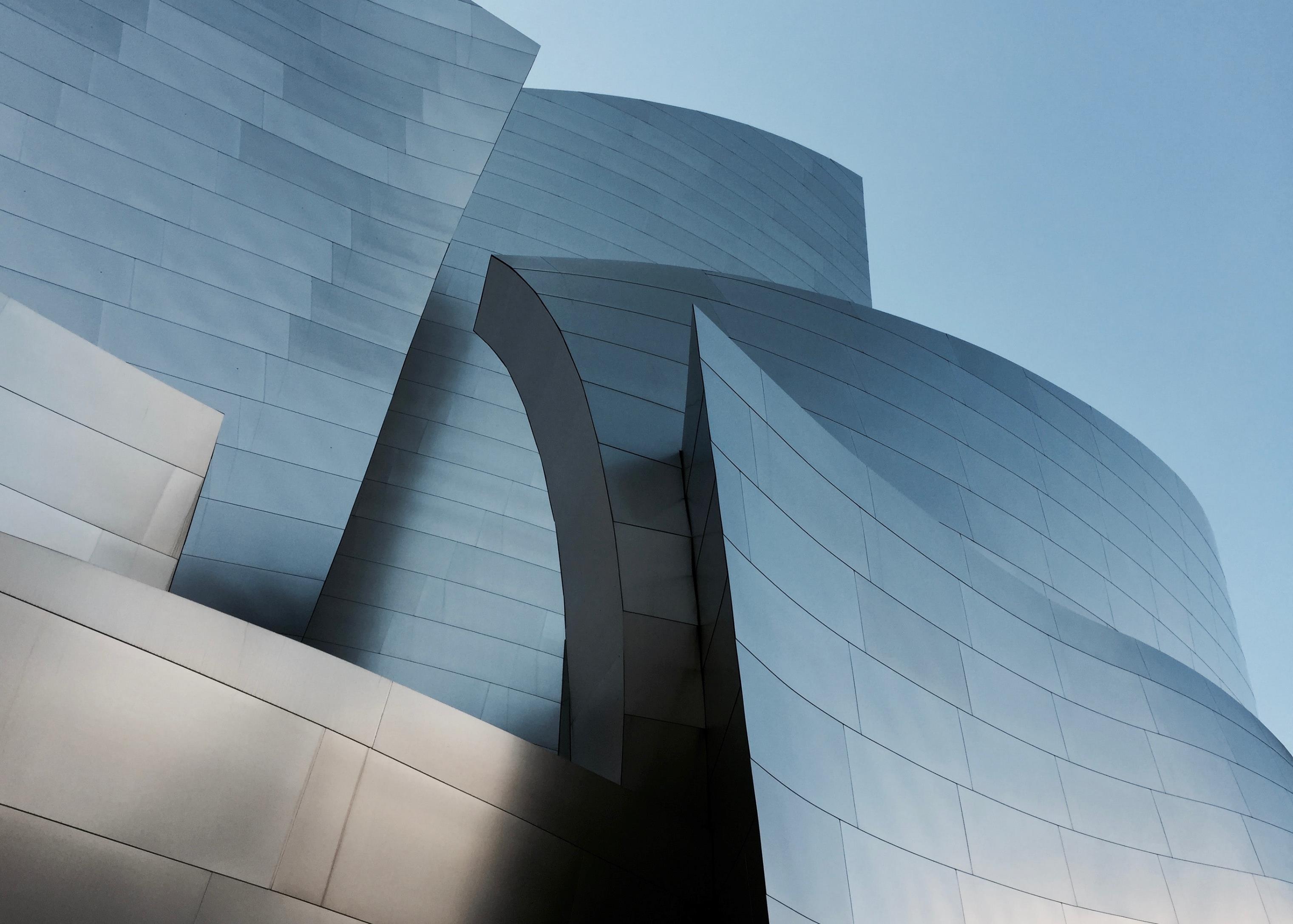 DisclaimerThis due diligence questionnaire was prepared with the highest level of accuracy and diligence. However, the Bundesverband Alternative Investments e.V. (BAI) - German Alternative Investments Association - does not assume any responsibility for the quality and validity of the information in this due diligence questionnaire. The BAI, its executive organs, and its employees will not assume any guarantee nor warranty and exclude any liability in any form for losses in connection with the use of this due diligence questionnaire.Furthermore, BAI explicitly points out that this investor due diligence questionnaire is a general template for the examination of infrastructure fund managers, the proposed investment vehicle and their investment targets. The specific requirements of investors as well as the specialties of certain infrastructure funds might demand an adjustment and enlargement of the questionnaire. In this case, BAI advises a critical examination at the beginning of the due diligence process. Due to the very different stages of the managed investment targets, not all the questions might be of relevance for certain infrastructure fund managers and their managed investment targets. In addition, many of the following questions are answered in a detailed manner within the private placement memorandum (ppm). This due diligence questionnaire does not replace the ppm, but instead structures relevant questions.For reasons of specification, the BAI reminds the addressees that this questionnaire specifies the investment vehicle infrastructure funds.Please note that this questionnaire may not include the BAI logo nor the BAI corporate design in case of any modifications. Investors might consider signing a mutual non-disclosure agreement before the exchange of information. Moreover, investors' investment decisions should not be based solely on this questionnaire. An additional meeting in person with the respective asset manager as well as a separate tax and legal review of the investment are highly recommended to investors. General InformationContactKey Facts – Investment Product offeredFund Setup & Further PartiesPlease illustrate the structure of the investment product offered in terms of ownership and the parties involved.Management Company and Institutional IssuesCompany Information – Fund ManagerPlease attach how your team is positioned within the company and add organizational structure chart. Please provide an overview of your ownership structure (graphical and verbal):Does an individual or a group of two or more individuals (collectively) own or control more than 25 % (directly or indirectly) of the management company? (If so, please provide numbers as well as details)Has there been any (adverse) company / ownership structure changes (including acquisitions, mergers, joint ventures, etc.) over the past 3 years or are there any publicly announced or planned, respectively, changes in the future?Does the management company do its own middle office processing? Please describe the operational process and parties used to support and verify trading activities:Does the management company do its own backoffice processing? Please describe the accounting controls and procedures:Infrastructure funds specialization: To what extent is your management company’s portfolio specialized in terms of…?Please explain the access to different infrastructure strategies in which you are specialized. Kindly name any business activities outside of fund management carried out by the management company / key persons.Personnel - GeneralWho has the ultimate decision-making authority for the portfolio management of the infrastructure fund?Please present the key personnel substitutes for CEO, CIO, and Infrastructure Fund Manager:Investment volume of own investment into this infrastructure fund:Which of the following long-term incentives do you use for investment executives? (Please use the same definition of partners as above or attach a comparable file)Turnover among key personnel (including C-Level, level below, and further key employees) and total FTEs in the last 3 years:Please state the average tenure for your entire company:In case of significant changes in the personnel structure, please state reasons (especially key personnel turnover):Investments Personnel (Front Office)References for the firm and key personnel / principals:How many funds are managed by the investment team?How many deals are on average managed by the investment team?Please describe your track record as an investment team in terms of past funds and the composition of the team.Does the management company have a written remuneration policy?How are front office staff compensated for the performance of the funds managed?Who in your team is entitled to receive carry? How are the payments handled (e.g., vesting schemes)? How are individual carries computed? Also name further incentives you use (e.g., trainings).Please provide details of any processes for the clawback of investment staff compensation in subsequent periods:Qualifications / work experience of further key employees responsible in the investment team (you also have the possibility to send this as an Excel file):Operational Personnel (Middle & Back Office)Give an overview of the people involved in the operational management of the fund (You can also illustrate this in an organizational chart.):Qualifications / work experience of key employees responsible in the operational team (you also have the possibility to send this as an Excel file):How are middle & back office staff compensated for the performance of the funds managed?Business PersonnelPlease explain your human resources strategy in terms of the overall targets and the current status quo. Please specifically address the issues of age structure in the team, new hires, and planned exits.Please describe your recruitment strategy. Where do you acquire your talents (e.g., name of university, name of investment bank) and which programs are implemented for talent acquisition and development?How is the business staff compensated for the performance of the funds managed?Qualifications / work experience of key employees responsible in the business team (you also have the possibility to send this as an Excel file):Investment and Advisory Committee / Governing BodyPlease briefly outline the structure and tasks of the investment committee. Below, you can support this explanation graphically.Please describe the investment decision process:Qualifications / work experience of the investment committee (in case the persons have already been covered before, e.g. in partners’ qualifications, it is enough to indicate so in the table below. You also have the possibility to attach a comparable file)Is there any independent advisory / management committee or another kind of a governing body to the fund manager? If so, describe its function, members and frequency of meetings. Please also include each person’s relationship to the fund’s managers (if any) and identify special voting rights.Furthermore, please elaborate on the independence of all members of the board of directors (or any other independent committee). How many members of the board of directors are independent of the fund and do those independent members have the majority on the board?Compliance & Business EthicsPlease name the persons responsible for compliance within your company:Are there any business-relevant civil, criminal, or regulatory actions against partners / key personnel within in the present or past? Furthermore, are there any of such actions against the firm within the present or past? (Please provide detailed information if this is the case.)Are there any business involvements of partners / key personnel as well as other relationships that might cause conflicts of interest?Please provide details on the mentioned conflicts of interest (potential, current, and historic) and explain how you manage them.Please describe your compliance process (detailed information). Which tools do you apply? Is there a written compliance manual / policy to prevent and solve conflicts of interest, money laundering, terrorism financing, tax evasion, bribery, unauthorised trading, style breaches etc.?Does the management company have a sanctions, sensitive country, and politically exposed persons list? If yes, please elaborate.Has the management company, the fund manager, any funds being offered, or any of their principals / employees ever been sanctioned by a regulator / governmental authority for money laundering, terrorism financing, tax evasion, bribery, unauthorised trading, style breaches etc.?Does the fund / manager hold liability insurances for key personnel / staff and have insurance proceeds been paid within the last 5 years?Has the management company or any of the funds it manages ever been subject to (attempted) fraud? (If so, please specify.)Please provide details on controls in place to reduce the risk of insider trading, front running, or other forms of market manipulation:Has the management company made any suspicious transaction reports relating to market abuse?Please disclose all soft commissions (soft-dollar) arrangements:Please describe the deal allocation process if multiple funds are managed:Please give details on data audited by independent auditor:Please describe side letter policies: (if any)Please provide details on best execution, trading guidelines, and monitoring of compliance:Please describe your code of ethics:Please describe your policy on the handling / safeguarding of any non-public material / information:Are the personal account transactions of staff required to be pre-cleared and what information is staff required to report?Have any violations of personal account dealing / trading policy been noted in the past 5 years? (If so, please specify.)Liquidity ManagementHow is liquidity measured and controlled? Please attach the liquidity risk management policy (if applicable).Is the liquidity management in line with the IOSCO recommendations and good practices to improve liquidity risk management?How does the investment manager approach sudden, unexpected illiquidity in any traded market with respect to the fund’s strategy? Please also describe a worst-case scenario to both the investor redemptions and fund’s assets.Under normal conditions: How long would it take to liquidate the fund without incurring unusual costs? Please state the time for normal as well as stress conditions on the markets.Please provide details on limits, guidelines, etc. in terms of liquidity matching and describe how any liquidity mismatch would be handled:Please describe any financing used to bridge liquidity needs of the fund:Risk ManagementDoes the management company have a risk management committee? (If so, please provide details.)Types of fund’s risks considered and corresponding importance:Please describe the methods, measurements, and modelling of total risks of a portfolio (e.g. VaR, stress tests, scenario analysis):Please describe your risk management process (detailed information). Which risk management tools do you apply and how is it embedded into your organization?Please explain your strategy for dealing with the foreign currency risk? Do you use derivatives to hedge the risk of foreign currency fluctuations? (If applicable.)Please explain the exposure to foreign currencies in the offered fund. Also indicate FX limits: (If applicable)Independent Auditor and Legal Counsel of the Management CompanyBusiness Continuity Management and IT strategyPlease provide details on your business continuity management:Please provide details on disaster recovery plans:Does your management firm have an IT strategy? If yes, please elaborate. Can you describe your current IT-Infrastructure (soft- and hardware) and how it supports business operations. How do you assess and manage IT-related risks and vulnerabilities. Please elaborate on the processes in place. Does your management firm have an IT-emergency strategy? If yes, please elaborate.What measures do you have in place to ensure business continuity in the event of a major disruption to your IT systems or infrastructure?Have you undergone any major IT system upgrades or changes in the past years? If so, can you describe the process and outcomes?How and where is your data stored and secured? Are there backup solutions?Further Parties within the Fund SetupInvestment AdvisorAIFMCustodianDepositary Service ProvidersLegal Counsel of the FundAuditorPlacement AgentOther Service ProvidersChange of Service Providers within the Fund SetupLegal Structure, Regulation, and DocumentationLegal Structure, Regulation & RegistrationLimited Partnership Agreement (LPA) - Key AspectsFund Documents, Disclosure & TransparencyTarget Agreements on Portfolio Company / Project / SPV LevelPlease state to what extent the following terms are included in agreements with target investments. (Below the table, you can either elaborate on certain aspects or name others.)Fund Size, Performance, Fees, and CostsFinancial Performance on Fund LevelWhat benchmarks (if any) are appropriate for the fund? Please list the following performance data and ratios of the offered infrastructure fund (if applicable):If there already are significant discrepancies between the expected and realised IRR / expected and realized fund performance, please provide the reasons below:What is the targeted leverage level (%) of the offered fund?Please explain to which extent you use credit subscription facilities for the offered fund.Fees and Costs Please give an overview of the cost structure of the fund and bps of the resp. fees. Are there any (yet) not mentioned fees? (If so, please specify)Please state the details and examples on methods applied for fee calculation.Fund Strategy and AllocationFund StrategyPlease describe the investment strategy of the fund. Furthermore, please provide a short abstract of the fund’s investment guidelines. (You might add a diagram for clarification)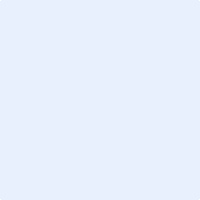 Please state your competitive advantage compared to other infrastructure fund managers in the same peer group. Does this fund follow a new strategy for the investment manager or is it comparable to a previous one?What is the geographic focus of the strategy? (if any)What is the development stage focus of the strategy? (if any)What is the industry / sector focus of the strategy? Please mention other requirements that investments of the fund must meet:What is the target number of investment holdings for this strategy when it is fully invested? What is the expected holding period for investments made using this strategy? Deal Activities and CharacteristicsPlease describe your pipeline of investment opportunities. Why do you have a comparative advantage over your competitors in terms of sourcing process?Does your sourcing of new investment opportunities mostly depend on some external companies, individuals within your team, or both? (If so, (1) who is it and (2) how do you deal with this key man risk?)Is there any potential conflict of interest that may arise during the deal sourcing process? (If so, please provide details.)To what extent does your management company use the following sources for transactions? How do you intend to deal with / mitigate dry powder in the offered fund? Please also refer to the funds, you have managed so far. Fund AllocationGeneral investment focus of the offered single fund: If the Infrastructure fund is already invested and if the current allocation deviates from the target allocation, please explain the reasons for these issues.Does the fund envisage maximum and / or minimum number of holdings?How is the allocation planned in terms of the size of the resp. deal measured in (planned) equity invested? Indicate possible limits and specify below the table if necessary.Over which investment horizon do you plan to invest in the target investments?Please explain the exposure to foreign currencies in the offered fund. Also indicate FX limits. Due Diligence for Fund InvestmentsTo what extent does your company use the following types of internal / external due diligence for target investments?Please explain in more detail the support provided by external parties in the due diligence process.Pricing, Investment and Divestment Who decides on targeted max. prices for acquisitions and min. prices for divestments of the fund’s investment as well as on the final purchase price of transactions. Which methods are applied for valuation (DCF, multiple, sensitivity testing, etc.)? Are M&A valuations and synergy calculations done inhouse or externally? Does the fund realise the majority of its return through the remuneration / yield during the holding period or through the exit?Explain frequency and success of different exit strategies applied for previous funds.What is the preferred exit route for the fund’s investments? Does this route vary? (If so, specify which factors the exit route determine.)Management of FX and Interest Rate Risk on Single Fund Level Explain possible restrictions regarding the use of derivatives on fund level (if any).Please explain your strategy for dealing with the foreign currency risk on fund level. Do you use derivatives to hedge foreign currency fluctuation risk?Please explain your strategy for dealing with the interest rate risk on fund level. Do you use derivatives to hedge interest rate risks?Financing Details (Fund Level)How does the management company calculate fund leverage?What is the targeted leverage level (%) of the offered fund and what leverage limits are imposed? What is the current level of leverage?What is the maximum amount of money permitted to borrow? Please provide further details on the level of leverage (current, average, historical max., financing constraints):Please describe the leverage monitoring process on fund level:How closely work the management company together with its financing bank(s) / syndicate? Is it always the same financing bank / syndicate? Furthermore, is there typically more than one bank involved? Track RecordNumber of funds issued up to now and assets under management:Please indicate the performance metrics of previous products (If the investor does not spec-ify, the latest five funds (or funds within last ten years) with an identical or similar strategy should be sufficient. You have also the possibility to send this as an Excel file).Please specify the track record at individual investment level for the last infrastructure fund (it is advisable to attach the details as an Excel table).Please describe the investment focus of previously launched products. How does the investment strategy compare or contrast with previous funds? Have performance results been consistent over time and across funds? Please provide an overview of all underperforming investments of the last two funds. What was the background of the underperformance and what measures were taken in order to improve the situation?In case of defaults in your portfolio, please describe reasons and mitigation.Responsible Investment ESGPolicies and GuidelinesWhat are your ESG-related guidelines? How do ESG factors influence your investment strategy?According to which guidelines did you develop your ESG strategy? (E.g. SDG)Do you support any ESG initiative? Are you formally committed to any (international) ESG standard? (If any, which? E.g. UNPRI)Which ESG strategy do you pursue? (E.g. exclusion, best in class, impact investing)Who is directly responsible for defining the ESG strategy and framework for the fund?Does the investment manager assess the fund’s exposure to climate risk and measure / monitor the carbon footprint of its investments?Within the next few years, are you going to increase your ESG considerations?Considering the EU regulation: To what extent is the manager able to comply with specific ESG reporting requirements under EU law? How do you want to deal with this?Investment ProcessPlease explain how you identify, report, and manage significant ESG related risks of investment opportunities.Please describe what ESG data, resources, consultants, research, tools and practices the management company uses and how these are incorporated into the investment and risk management process:Please describe what metrics are used to measure the progress in the incorporation of responsible investment into the investment process:How does the consideration of ESG affect potential investments?Have you ever declined investments due to ESG issues? (If so, please explain why)Please provide examples where ESG risks / opportunities have been incorporated into the investment decisions:How are the ESG considerations of an investment opportunity are reported to the investment committee? For instance, is there an ESG delegate in the investment committee?Monitoring and Reporting of ESG AspectsHow do you monitor ESG factors and potential issues on portfolio-company-level from the investment decision to the exit?Who is responsible for the monitoring of ESG-related risks?Have violations of the ESG standards been known in the past and how were they dealt with in specific terms?How do you measure the performance regarding ESG factors of the fund’s investments? Do you assess whether your ESG approach affected the investment’s financial performance?Are there special ESG reports prepared? If yes, how often are these reports sent to investors and please provide a short abstract of their content.Responsibility on Fund / Company LevelIs there a women’s quota on fund and on company level? Does this quota only apply to management positions?Please explain the fund’s and company’s diversity policy. How does they account for it (representatives, guidelines, workshops)?Please provide details on environmentally friendly measures that are already implemented on fund and company level (e.g. plastic bottles ban, avoid printing):Are there any ESG-linked incentive components in the employee performance review / bonus?Do you provide any kind of training, assistance, or resources to your staff to understand and identify the relevance and importance of ESG factors?How do you raise awareness for ESG-relevant issues on fund and company level?Reporting Issues and ReferencesProvide an overview of all reports sent. Please also include timing / frequency and provide samples.What other regular and ad hoc investor communication do you offer? (E.g. regular update calls, (semi-)annual meetings)?How are reports and further investor communication disclosed? (E.g. investor portal, via email)Do you provide reporting data in a processable format? (E.g. Excel format)Do you answer investors’ individual reporting templates?Do you provide Solvency II reporting to your insurance investors?Do you provide applicable tax regime reporting for German Investors?State the present and expected investors as percentage of total committed capital in your single fund. Kindly also comment on type of investor with respect to regulatory issues:Please provide reference contacts from the groups of investors:AppendixHere you might illustrate specific topics in more detail and / or attach further diagrams / slides etc. (to expand simply click on the plus below the graphics window).SignaturesPlease also indicate all other persons who took part in answering the questionnaire:AbbreviationsAIFM	Alternative Investment Fund ManagerAIFMD	Alternative Investment Fund Managers DirectiveAIV	Alternative Investment VehicleAuM	Assets under ManagementBAI	Bundesverband Alternative Investments e.V.BM	Board MemberBp	Base point(s)CAIA	Chartered Alternative Investment AnalystCFA	Chartered Financial AnalystCIIA	Certified International Investment AnalystCV	Curriculum VitaeCVA	Certified Valuation AnalystDDQ	Due Diligence QuestionnaireDPI	Distributed to Paid-In CapitalESG	Environment, Social, and GovernanceFTE	Full Time EquivalentFX	Foreign ExchangeGBP	Great Britain PoundHNWI	High Net Worth IndividualIRR	Internal Rate of ReturnISIN	International Securities Identification NumberKVG	KapitalverwaltungsgesellschaftLP	Limited PartnerLPA	Limited Partner AgreementNAV	Net Asset ValuePI	Paid-In CapitalPM	Portfolio ManagerPPM	Private Placement MemorandumRAIF	Reserved Alternative Investment FundRVPI	Residual Value to Paid-In CapitalSDG	Sustainable Development GoalsSPV	Special Purpose VehicleUNPRI	United Nations Principle for Responsible InvestmentFirm name / asset manager that is fundraisingName: Firm name / asset manager that is fundraisingStreet: Firm name / asset manager that is fundraisingPost code: State / province: Country: Homepage: ContactName: Professional level: Email: Phone: LinkedIn: Further contactsResponsible office addressStreet: Post code: State / province: Country: Further office locationsName of the fundLegal structureFund type (closed ended, open ended, listed)Please give a brief description of the fund’s strategy, term, and the competitive advantagePlease provide a brief description of the (expected) investor structureISIN (if listed)DomicileRegulatory authorityFund currency (ISO-Code, e.g. GBP)Total AuMGross (levered): Net (unlevered): AuM and target size / projected maximum capacity of the fund (if any, AuM in currency)Year of establishmentInvestment period (years)Target return (IRR)Gross: Net: Summary of compensation structure (fees, discounts, etc.)Please summarize major risks of the investmentFund managerInvestment advisorAdministrator (e.g. KVG, AIFM)Prime Broker / bankCustodianLegal advisor (foundation phase)Other advisors AuditorPlacement agentExternal data support (e.g. market data)Further parties involvedDate of formation of the management company (year)Active in the infrastructure fund industry since (year)CEOChief Operating OfficerChief Investment OfficerChief Financial OfficerChief Risk OfficerChief Compliance OfficerIf one of the aforesaid Key Persons got more than one role, please explain whyTotal number of investment professionals / employees (FTE responsible management division)Highly specialisedHighly specialisedHighly specialisedNot specialisedNot specialisedNot specialisedComments7654321General classificationIndustry sectorsGeographical regionsTarget company/project sizeSectorsRenewables    Sun    Wind    Water    BiomassFossils    Coal    Oil     GasEnergy distribution    Batteries    TransmissionSocial Infrastructure    Health    Diagnostics    Therapy    Care    Culture    Administration    SecurityTelecommunications    Mobile    Satellites    InternetProject StagesGreenfieldBrownfieldOther: Don´t use this strategyPrimariesSecondariesCo-InvestmentsCommentsCore & Core PlusValue Add strategiesOpportunisticOther: Partner (1)Partner (2)Partner (3)Partner (4)Partner (5)Partner (6)Partner (7)Investment
volume Total amount of ownership percentagePartner (1)Partner (2)Partner (3)Partner (4)Partner (5)Partner (6)Partner (7)SalaryCarriedinterestShareoptionsBonusCo-investment rightsOther: Average FTEsTotal number of leaversAverage key
personnelKey personnel number of leaversCurrent yearOne year agoTwo years agoThree years ago (1) (2) (3) (4) (5) (6) (7)NameEmailWorking within company since (mm / yyyy)Current position Current position held since (mm / yyyy)CV attachedEducational backgroundHighest academic degreeFurther certificates and qualifications	CFA	CAIA	CVA	CIIA	OtherPast operational experience before current position (1) (2) (3) (4) (5) (6) (7)NameEmailBusiness Unit Working within company since (mm / yyyy)Current position Current position held since (mm / yyyy)CV attachedEducational backgroundHighest academic degreeFurther certificates and qualifications	CFA	CAIA	CVA	CIIA	OtherPast operational experience before current position (1) (2) (3) (4) (5) (6) (7)NameEmailBusiness Unit Working within company since (mm / yyyy)Current position Current position held since (mm / yyyy)CV attachedEducational backgroundHighest academic degreeFurther certificates and qualifications	CFA	CAIA	CVA	CIIA	OtherPast operational experience before current position Member (1)Member (2)Member (3)Member (4)Member (5)Member (6)Member (7)Member (8)NameWorking with current company since (mm / yyyy)Current positionCurrent position held since (mm / yyyy)CV attachedEducational backgroundHighest academic degreeFurther certificates and qualifications	CFA 	CAIA	CVA	CIIA	OtherExperience before current position BM (1)BM (2)BM (3)BM (4)BM (5)BM (6)BM (7)BM (8)NameBoard member since (mm / yyyy)Relation to the fund managersSpecial voting rightsIndependent of the fund?CV attachedEducational backgroundHighest academic degreeFurther certificates and qualificationsCFA CAIACVACIIAOther: Experience before current position Position
(e.g. Compliance
officer)NameResponsibilities Educational backgroundPosition held since (mm / yyyy)Partner / Key personnel (name)(Type of) other business involvements and relationshipsPotential conflicts of interestVery highVery highVery lowVery lowComments654321Business risk of management companyCurrency riskCountry riskMarket riskLitigation riskFinancing/ liquidity riskLegal risk regarding fund structureConcentration riskRisk of regulatory / legal changesRealisation / exit riskPlanning riskConstruction riskCompletion riskOperational riskStage specific riskIdiosyncratic riskInsurance riskContractual and counterparty riskESG riskCurrency Exposure
(in %)CommentsUSDEURGBPAuditorCompany: Contact name: Domicile: Mandate since (mm / yyyy): Legal counselCompany: Contact name: Domicile: Mandate since (mm / yyyy): Name of the investment advisor / prime broker and its domicileName:  Entity type: City: Country: ContactName:  Professional level: Email: Additional contactsIn business relationship since (mm / yyyy)Please give an indication of the investment advisor's experience with infrastructure.What is the compensation structure of the investment advisor?Name of the AIFM / KVG and its domicileName:  Name of the AIFM / KVG and its domicileCity: Country: ContactName:  Professional level:  Email: Additional contacts Not applicableAuthorised/Regulated byBrief description of servicesPlease give an indication of the administrator AIFM experience with infrastructure fundsIn a business relationship since (mm / yyyy)Name of the custodian and its domicileName:  Name of the custodian and its domicileCity: Country: ContactName:  Professional level: Email: Additional contacts Not applicableAuthorised/Regulated byIn a business relationship since (mm / yyyy)Depositary as defined in the AIFMDName of the service provider and its domicileName:  Name of the service provider and its domicileCity: Country: ContactName:  Professional level: Email: Additional contacts Not applicableAuthorised/Regulated byIn a business relationship since (mm / yyyy)Brief description of depositary servicesName of the legal advisor and its domicileName:  Name of the legal advisor and its domicileDomicile: ContactName:  Professional level:  Email: Additional contacts Not applicableAuthorised/Regulated byPlease give an indication of the legal counsel’s experience with infrastructure fundsIn a business relationship since (mm / yyyy)Brief description of servicesName of the auditor and its domicileName:  Name of the auditor and its domicileCity: Country: ContactName:  Professional level:  Email: Additional contacts Not applicableAuthorised/Regulated byIn a business relationship since (mm / yyyy)Name of the placement agent and its domicileName:  Name of the placement agent and its domicileCity: Country: ContactName:  Professional level:  Email: Additional contacts Not applicableAuthorised/Regulated byIn a business relationship since (mm / yyyy)Brief description of servicesAre there any other service providers involved? (If so, please specify below) No Yes, please see below.In the last year, occurred any change in the setup of the fund’s service providers? (If so, please give details of the name and reasons for the change) No Yes (in ): How frequently are reviews of service providers conductedLegal structureGeneral partner legal name (GP)Fund legal name (the “fund”)Legal structure of the fund (applicable law for the fund)Here you can add a diagram to illustrate the legal structure of the fundManaged AccountMaster-Feeder StructureShare classes and sub funds (please specify)DomicileRegulatory authority	(if other, please specify)Does a national regulation authority require registration?Registration dateRegistration numberIs the fund itself subject to regulation or only the fund manager (e.g. Reserved Alternative Investment Fund [RAIF])?Type of regulation / authorisation / registration (scope, exemptions, etc.)Recent regulatory inspections (date, type, findings, etc.)For non-EU funds: Is the regulation comparable to the EU?Exchange Member (if any)Stock exchange quotation (if any)ISIN (if any)Application of acknowledged self-regulatory standards (please specify)Rating of the fund (if any)Has the investment manager withdrawn its registration from any regulator in the last 5 years?Are there any limitations of liability for investors?General termsFund legal name and place of business Purpose of the partnership as stated in the LPASummary of capital and loan contributionsGeneral partnerWhich events can lead to the removal of the GPName special commitment clauses of senior managementWhat information rights hold the investors with respect to GP?Please comment on indemnification of the GP (and GP’s employees) resp. the management company.SubscriptionDo you expect contributions in kind?Will there be external valuations?Are additional amounts for subsequent investors foreseen and is an adjustment of premium in GP’s discretion?Kindly outline any excuse rights for investors.BorrowingAre additional loans to be provided by the LPs?Comment on key terms (interest, repayment, etc.)Name debt financing restrictionsDistributionSummarise the distribution policy:payments to the LPpayments to GPDistribution of residual profits In which cases are recalls of distributions allowed?Is there an audit instance for the carried interest process? (if yes, elaborate)Please summarise terms regarding reinvestment and recycling.Carry ClawbackDo any collateralization measures exist regarding the clawback for carry? (For further information on fees see Chapter 0)Alignment of InterestsMandatory sponsor commitmentHow do you ensure maintenance of the mandatory sponsor commitment throughout funds terms?Default measuresKindly summarise all default measures for the planned fundAre these measures adjustable for regulated investors subject to restrictions on permissible default measures?TransferabilityDescribe restrictions applicable to investors (consent requirements?)Describe restrictions applicable to GP and / or carry recipient and explain measures to maintain alignment of interest (investor consent request?)Kindly state any qualitative requirements for future investors (e.g. professional investor according to AIFM guideline)AIVs / Parallel funds / feeder funds Will the participation in AIVs / parallel funds / feeder funds be mandatory?Co-investment opportunitiesAre individual LPs additionally offered Co-investment rights?Are Co-investment rights offered to the GP?What is the allocation policy for Co-investment opportunities?Side letterWhich clauses will be covered in a side letter with the investor and are most favored nation clauses included?Further restrictionsKindly comment on any restrictions and relevant clauses with respect to secondary transactionsFeeder FundFeeder Fund Not applicableSPVs and Other VehiclesSPVs and Other Vehicles Not applicableOffering documentArticles & bylaws of the fundApplication formsAudited financial statementsFact Sheets or other investor updatesRisk management reportsPortfolio value and performance (time series) data (AuM, exposures, returns, etc.)Other documents (please specify)Fund manager allow an onsite visitInvestors receive customised reportsPlan to use the following characteristicVery importantVery importantVery importantNot importantNot importantNot importantCommentsPlan to use the following characteristic7654321(i)   Financing(i)   Financing(i)   Financing(i)   Financing(i)   Financing(i)   Financing(i)   Financing(i)   Financing(i)   Financing(i)   FinancingStraight equityStraight debtCombination of straight equity and straight debtPreferred equityPreferred debtConvertible preferred equity  Convertible preferred debtSilent partnershipsOther combination: (ii)  Majority and minority shareholdings as % of Shareholdings (=voting rights)(ii)  Majority and minority shareholdings as % of Shareholdings (=voting rights)(ii)  Majority and minority shareholdings as % of Shareholdings (=voting rights)(ii)  Majority and minority shareholdings as % of Shareholdings (=voting rights)(ii)  Majority and minority shareholdings as % of Shareholdings (=voting rights)(ii)  Majority and minority shareholdings as % of Shareholdings (=voting rights)(ii)  Majority and minority shareholdings as % of Shareholdings (=voting rights)(ii)  Majority and minority shareholdings as % of Shareholdings (=voting rights)(ii)  Majority and minority shareholdings as % of Shareholdings (=voting rights)(ii)  Majority and minority shareholdings as % of Shareholdings (=voting rights)Minority interest (< 25.0 %)Blocking minority (> 25.0; < 50.0 %)Majority interest (> 50.0 %)(iii)  Participation in target investments (iii)  Participation in target investments (iii)  Participation in target investments (iii)  Participation in target investments (iii)  Participation in target investments (iii)  Participation in target investments (iii)  Participation in target investments (iii)  Participation in target investments (iii)  Participation in target investments (iii)  Participation in target investments Single InvestorLead-InvestorCo-InvestorOther: (iv)  Provisions typically included(iv)  Provisions typically included(iv)  Provisions typically included(iv)  Provisions typically included(iv)  Provisions typically included(iv)  Provisions typically included(iv)  Provisions typically included(iv)  Provisions typically included(iv)  Provisions typically included(iv)  Provisions typically includedConversion provisionsDividend provisionsCo-sale agreementsAnti-dilution provisionsProtective provisionsRegistration provisionsVesting provisionsNon-compete clausesBoard representationOther: (v)  Rights typically included(v)  Rights typically included(v)  Rights typically included(v)  Rights typically included(v)  Rights typically included(v)  Rights typically included(v)  Rights typically included(v)  Rights typically included(v)  Rights typically included(v)  Rights typically includedMaterial Adverse Change (MAC)Redemption rightsLiquidations rightsRights of first refusalVoting rightsBoard supermajority rightsBoard veto rightsInformation rights and voiceOther: Fund size (if applicable)Targeted fund sizeMinimum size Maximum / cap First close amountSubscription and LP structureMinimum investments per LPMaximum investments per LPSubsequent subscription Lock-up period (months)Other restrictionsTarget number of LPsTarget type of LPsTarget region of LPsRedemptionWhich redemption restrictions does the fund apply? (E.g. gates)When are redemption proceeds paid?Does the fund have the right to redeem in specie or in kind? (If so, please specify)Has the fund ever redeemed in specie or in kind?Can redemptions be suspended? (If so, please specify the circumstances)Have redemptions ever been suspended? (If so, please specify)Planned timeline (if applicable)Organisation and formationFund raising period (if any)VintageInvestment / commitment periodDivestment / post-commitment periodMax. extension period in yearsMax. times extensionDissolutionPerformance data and ratios Fund offeredCommentsDate of current valuation (dd / mm / yyyy)Number of investmentsNumber of defaults within the fundTarget size (fund currency)Committed capital	in EUR	in  (fund’s currency, if applicable)Invested capital	as percentage of committed capital	in EUR	in  (other currency, if applicable)Paid-in capital (PI)	in EUR	in  (other currency, if applicable)Distributed to paid-in capital (DPI, in %)Residual value to paid-in capital (RVPI, in %)Distributed to committed capital (DCC, in %)Called-up to committed capital (in %)Internal rate of return (IRR) (in %)	Gross	Net	Original targetPI: cumulative paid- in capitalDPI: ratio of distributions paid out to investors to the original invested capital RVPI: ratio of remaining portfolio holdings as valued by the infrastructure manager to the original invested capital or equivalent amount in foreign currency, based on current exchange ratePI: cumulative paid- in capitalDPI: ratio of distributions paid out to investors to the original invested capital RVPI: ratio of remaining portfolio holdings as valued by the infrastructure manager to the original invested capital or equivalent amount in foreign currency, based on current exchange ratePI: cumulative paid- in capitalDPI: ratio of distributions paid out to investors to the original invested capital RVPI: ratio of remaining portfolio holdings as valued by the infrastructure manager to the original invested capital or equivalent amount in foreign currency, based on current exchange rateNote: If required by the investor, an Excel sheet should also be attached explaining the calculation of the individual ratios (including cash flows, NAV calculation, etc.).Note: If required by the investor, an Excel sheet should also be attached explaining the calculation of the individual ratios (including cash flows, NAV calculation, etc.).Note: If required by the investor, an Excel sheet should also be attached explaining the calculation of the individual ratios (including cash flows, NAV calculation, etc.).Management feeManagement fee (p.a., in bp)Does this fee change over time? Does this fee differ across the respective share classes? Which costs are covered by this feePerformance fee (p.a., in bp)Hurdle rate (p.a., in bp)Time-weighted return basis or IRR basis High watermark (please specify)ClawbackCatch upsAdministrative fee recaptureEuropean Waterfall or American WaterfallDoes the performance fee is calculated as a deal-by-deal or fund-as-a-whole approach? Service provider and other fund costs / expenses Please name the fees of the parties involved (p.a., in bp)AIFMInvestment advisorAdministratorCustodianDepositaryCustodyLegal advisorExecution costsTransaction costsAuditor Third party researchExternal data supportGoverning body feesFurther consultingMarketing expensesSales costsSalariesDue diligenceRegulatory reporting         Other feesSet-up costs (% p.a./max.)Operational costs (max.; in bp p.a.)Issue surchargeRedemption FeeHow are these costs and fees allocated between GP and LP?          Total Expense RatioSources of deal flow in %Comments Own processing of transactionsDeal-finders compensated with       	commissionDeal-finders compensated with         	co-investment rightsAuctions by investment banks / consultanciesNetwork to investment banksNetwork to strategic investorse.	Other: Target allocation in %Expected number of investmentsLimitsComments Infrastructure StrategyCoreCore Plus Value AddedOpportunisticDevelopment StageGreenfieldBrownfieldSectorEnergy    Conventional     Renewables    Distribution    Storage    HeatingWater    Supply    SewerageWasteSocial    Health    Education    Sport    SecurityCommunicationTransportation    Air    Water    LandOther RegionEurope    Western-Europe    Eastern-Europe North AmericaSouth AmericaAsiaAfricaCommitmentEquityDebtMezzanineOther Target allocation in %Expected number of investmentsLimitsComments < EUR 1mEUR 1m to 10m EUR 10m to 20m EUR 20m to 100m EUR 100m to 200m > EUR 200mApplied currency type (ISO-Code, e.g. GBP)Applied exchange Rate (2 decimal places)Expected portfolio share
(in %)Comments> 1 year1 – 3 years3 – 5 years5 – 7 years7 – 10 years>10 yearsTarget allocation in %FX LimitsComments US Dollar EuroBritish PoundJapanese YenOther: Other: Other: Very oftenVery oftenVery oftenNeverNeverNeverComments7654321(i)   Internal due diligenceBusiness / commercial DDTechnical DDBusiness plan/ financial model DDHR DDSites DDFinancial DDTax DDLegal DDESG DDOther: (ii)  External due diligenceBusiness / commercial DDTechnical DDBusiness plan / financial model DDHR DDSites DDFinancial DDTax DDLegal DDESG DD Other: Number of single funds issuedThereof number of ongoing single fundsTotal AuM of the management companyAs of (mm / yyyy, currency)Currency (ISO-Code, e.g. GBP)AuMTotal assets within infrastructure fundsAs of (mm / yyyy)Currency (ISO-Code, e.g. GBP)Number of Infrastructure single fundsPrevious Funds (name)Vintage yearType of fundFund statusinfrastructure strategyIndustry focusGeographic focusNumber of investmentsNumber of defaults within the fundDate of current valuation for the following questions (dd / mm / yyyy)Target size (fund currency)Committed capital (fund currency)Invested capital (fund currency)Investments as percentage of capital committedPaid-in capital (PIC) (Fund currency)Distributed to paid-in capital (DPI)Residual value to paid-in capital (RVPI)Distributed to Committed Capital (DCC)Called-up to Committed CapitalGross IRR (% excl. subscription credit facilities)Gross IRR (% incl. subscription credit facilities)Net IRR (% excl. subscription credit facilities)Gross IRR (% incl. subscription credit facilities)Original Target IRR (%)Other:  Capital alreadycommitted(in %)Expected share of investor class(in %)CommentsPrivate sector pension fundsPublic pension fundsOther superannuation schemesEndowmentsSovereign wealth fundsInsurance companiesSolvency II regulatedGerman Inv. Ord. regulatedFamily officesBanksGovernment agencyFund of funds and managed accountsHNWIsRetail investorsPartners & employeesNameEmailPositionCompanyDate of Editing